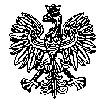 KOMENDA  WOJEWÓDZKA  POLICJIz siedzibą w RadomiuSekcja Zamówień Publicznych	ul. 11 Listopada 37/59,      26-600 Radomtel. 47 701 31 03		tel. 47 701 2263   Radom, dnia 25.08.2023 r.ZP – 1695/23							Egz. poj.								 WYKONAWCYSprostowanie informacji z wyjaśnieniami i zmianą treści SWZ nr 1dotyczy postępowania o udzielenie zamówienia publicznego prowadzonego 
w trybie podstawowym pn. Świadczenia medyczne z zakresu profilaktycznej opieki zdrowotnej w Policji i szczepień ochronnychnr sprawy 30/23Zamawiający - Komenda Wojewódzka Policji z siedzibą w Radomiu informuje, iż w wyniku omyłki pisarskiej nastąpił błąd w informacji z wyjaśnieniami i zmianą treści SWZ nr 1 z dnia 24.05.2023 roku dotyczącej terminu związania ofertą. Jest:W związku z powyższym zmieniony zostaje termin związania ofertą na 29.08.2023 roku.Powinno być:W związku z powyższym zmieniony zostaje termin związania ofertą na 29.09.2023 roku.Prawidłowy termin związania ofertą został wskazany w Ogłoszeniu o zmianie ogłoszenia nr 2023/BZP 00365078/01 z dnia 2023-08-24 w pozycji 3.4.1.) Opis zmiany, w tym tekst, który należy dodać lub zmienić:8.4. Termin związania ofertąPrzed zmianą:2023-09-28Po zmianie:2023-09-29Z poważaniemWz. Starszy inspektorSekcji Zamówień PublicznychKWP z siedzibą w RadomiuAgnieszka SytaWytworzył: Monika Jędrys